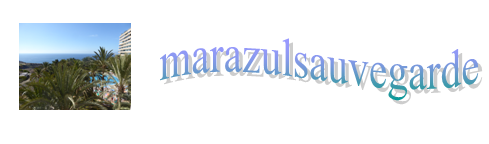 	marazulsauvergarde (facebook)Fiche de coordonnées.NomPrénomPériodeAppartementÊtes-vous favorable à l’organisation d’une assemblée générale pour TF 1Oui :Non :Ne se prononce pas : A envoyer par mail :marazulsauvegardeofficiel@gmail.com